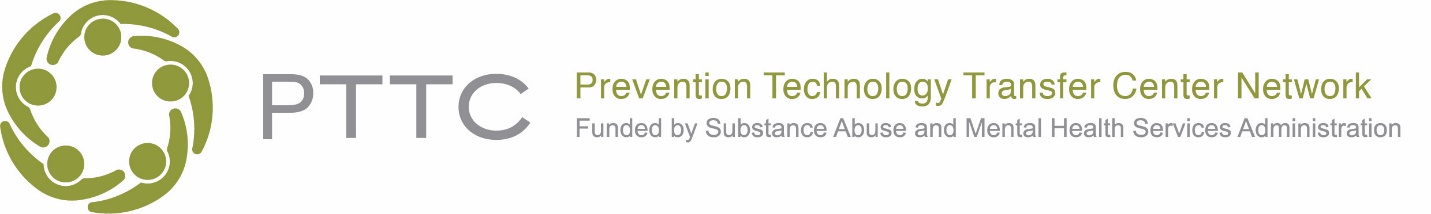 PTTC Directors MeetingDecember 13, 2023Meeting URL: 	https://umsystem.zoom.us/j/98491495943?from=addon3PM ET/2PM CT/1PM MT/12PM PTMeeting ID:  984 9149 5943Welcome, Review of last meeting notesU.S. Military’s Integrated Primary Prevention WorkforceJason Katz, PhD, Senior Research Psychologist, Violence Prevention Cell, Office of Force Resiliency, OUSD (P&R) Lynne Kelley, PhD, Director, Prevention DoD Sexual Assault Prevention and Response Office Sarah Hogue, MS, Prevention Integrator (Suicidal Behavior), Integrated Prevention Division HQDA DCS G-9 Directorate of Prevention, Resilience, and ReadinessBrantley Jarvis, PhD, Prevention Integrator (Substance Misuse), Integrated Prevention Division, HQDA DCS G-9 Directorate of Prevention, Resilience, and ReadinessProject Officer Update-Thia WalkerUpdates and AnnouncementsGPRAhttps://ttc-gpra.org/P?s=630459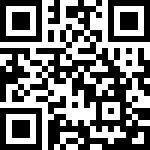 